It is the STUDENT’S responsibility to ensure that the application is complete!Student Name: ____________________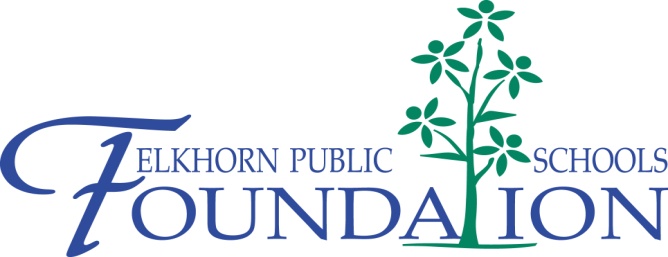 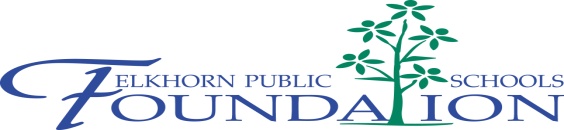 Secondhand Support, Inc. ScholarshipDeadline February 1, 20163:30 pm at Description of Scholarship: This scholarship will be awarded to two seniors (one from Elkhorn High School and one from Elkhorn South High School) who have taken a minimum of three AP classes, maintained a minimum GPA of 3.75, and have demonstrated a willingness to challenge themselves academically while maintaining a well-balanced non-academic schedule.Scholarship Value:  $500.00 paid in the year awardedRequirements:Applicants must attend either Elkhorn High School or Elkhorn South High School.Applicants must have taken a minimum of three AP classes.Applicants must have maintained a minimum GPA of 3.75.Applicants must provide two letters of recommendation from a teacher, coach or community organization leader.Scholarship recipients must enroll at a post-secondary educational institution.This application MUST BE TYPED or completed by word processor.  The student’s name should be on each page of the application.  Please review application’s questions carefully- not all applications are the same!All accompanying essays MUST BE TYPED and include the student’s name, title of the essay and title of the scholarship in the right hand corner on each page of the essay.Only applications received by the Counseling Center on or before 3:30pm on February 1st will be reviewed and forwarded to the respective scholarship selection committee for consideration.  Any incomplete applications or applications that do not meet the requirements will be rejected.Transcripts will be attached to the application by the high school counseling department.Application Questions:Name			Today’s date				Address			Phone___________________________Parent/Guardian			Email_________________	_____		Cum. GPA & Class Rank (7th Semester):			ACT Composite:		SAT Score: _________	College Choice(s): _______________________________			Intended Major: 	________________Student Name: __________________Scholarships Awarded:  __________________			Vocational Plans: ______________________List school activities in which you have been involved, and the years of involvement.List awards received indicating the year received (honor roll, academic letter, student of the month, most improved, etc.).List any offices or leadership positions you have held since entering high school.  Indicate the year in which you held each office.List your involvement in the community including employment, non-school organizations, church, etc.  Include years of involvement for each.List the AP classes you have taken and the years in which you took them (AP History – sophomore year).Letters of Recommendation:  Please provide two letters of recommendation from a teacher, coach or community organization leader. Essay Question #1: In 300 words or less, please describe the most important lesson that you learned in high school, and how you will apply what you learned in your personal relationships in college and beyond.  (Separately attach typed essay to this application).The information contained in this application is accurate to my knowledge.  I authorize the scholarship selection committee to validate accordingly.___________________________________________		__________________________Applicant’s Signature						Printed Name